Уважаемые родители!за неделю с 15 по 19 ноября мы с детьми познакомились с темой«Игрушки»Дали детям представление о том, что такое игрушка.      *Развивали логическое мышление, внимание, память, интерес,            желание узнавать новое. Родителям рекомендуется:1.Рассмотреть вместе с ребенком картинки. Назвать изображенные предметы. Из каких частей состоит каждая игрушка? (У мишки — голова, уши, глаза, нос, рот, туловище, лапы. И т.п.) Закрепить в словаре ребенка обобщающее понятие «игрушки».2 Учить ребенка отвечать полным ответом на вопросы взрослого. Например: У какой игрушки колеса? (Колеса у машины.) На чем полоски? (Полоски на мячике.) И т.д.3.Упражнение «Игрушки для Тани и Вани»: Таня и Ваня перепутали свои игрушки. Помоги ребятам. Танины игрушки обведи красными линиями, а Ванины — зелеными.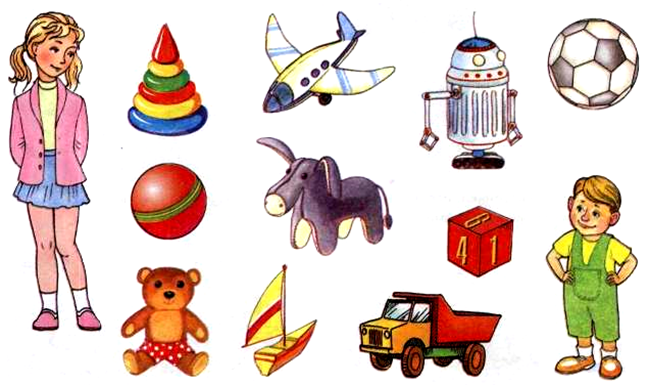 4.Упражнение «Чья игрушка?»: Назови игрушки, указав, кому они принадлежат. (Это Ванин робот. Это Танина кукла. И т. д.)5.Игра «Жадина»: Таня и Ваня подарили тебе свои игрушки. Чьи это игрушки теперь? (Мой самолет. Моя пирамидка. И т. д.)6.Упражнение «Подбирай, называй, запоминай»: Закончи предложения, подобрав как можно больше слов-действий.-В магазине игрушки можно (что делать?) рассматривать, трогать, покупать.-Дома, в детском саду, на улице с игрушками можно (что делать?) играть,  мыть, отдавать, терять, дарить, ремонтировать, убирать.   7.Упражнение «Из чего — какой?»: Закончи предложения.-Автобус из металла (какой?) — металлический.-Мишка из плюша — ....	-Ослик из резины — ....-Мячик из кожи — ....	-Пирамидка из дерева — ....-Дом из пластмассы — ....	-Ведро из железа — ....8. Упражнение «Считай и называй»: Карлсон купил Малышу в магазине много игрушек. Малыш сфотографировал свои новые игрушки. Посчитай (запиши в кружки или зарисуй точками количество) и назови их. {Четыре самолетика. И т. д.)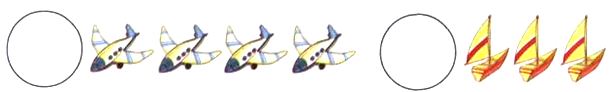 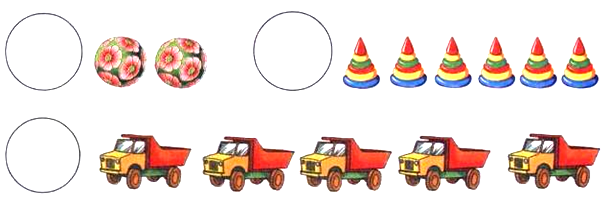 9. Упражнение «Расскажи-ка»: Составь рассказы об игрушках по предложенному наглядному плану.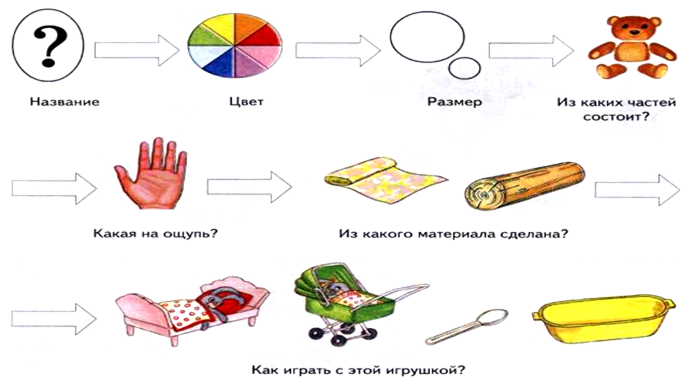 10.Выучите стихотворение «Хороши у нас игрушки»:Хороши у нас игрушки:Куклы, мишки и хлопушки,С ними весело играть,Но не надо забывать: игрушки – не люди,Но все понимают, и очень не любят,Когда их ломают.Пусть игрушки дружат с нами,Обижать мы их не станем, поиграем и потом*Также на неделе закрепляли звуки и буквы «К», «Г», «Х». Учились слышать звуки в словах. Называть слова на звуки. Продолжали учиться делить слова на слоги.* На этой неделе мы познакомились с составом числа 8.  Повторили ранее пройденный материал.* Лепка «Любимая игрушка»Учили детей создавать в лепке образ любимой игрушки; закрепляли разнообразные приемы лепки ладошками и пальцами; воспитывали стремление доводить начатое дело до конца, формировали эстетическое отношение к своим работам, учили оценивать их.* Развивали творческие способности. Рисовали «Любимая игрушка». Закрепляли знания об игрушках. Развивали воображение, память, внимание, аккуратность. Учили умению рисовать и закрашивать рисунок, красиво располагать его на листе бумаги. Воспитывали интерес к художественному творчеству. 
 *Аппликация «Любимая игрушка».- закрепляли приемы вырезания и наклеивания;- закрепляли умение соразмерять размер изображения с величиной листа (не слишком    крупное или мелкое, красиво располагать изображения на листе;- продолжали формировать у детей умение задумывать содержание своей работы.Чем занимаемся в группе.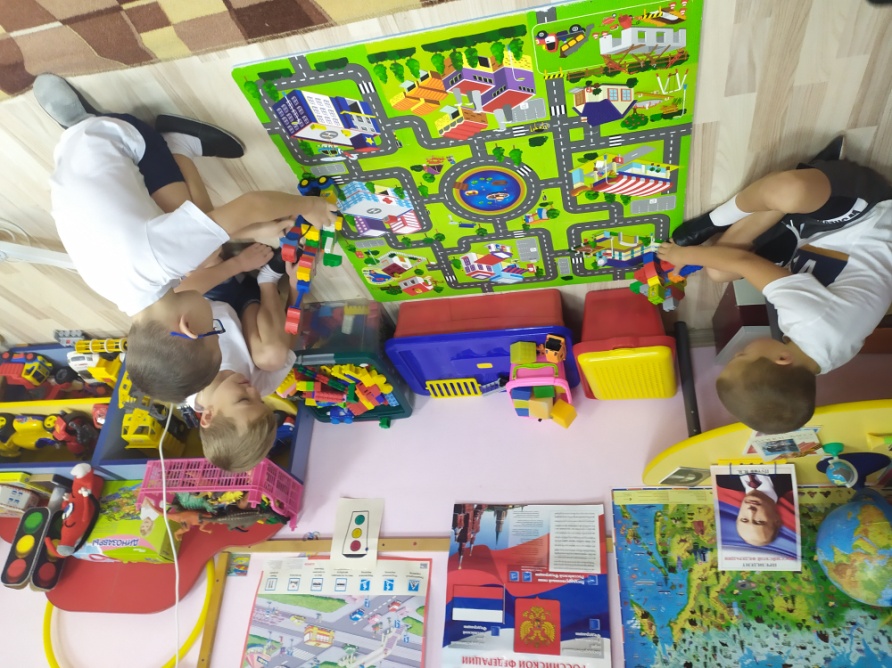 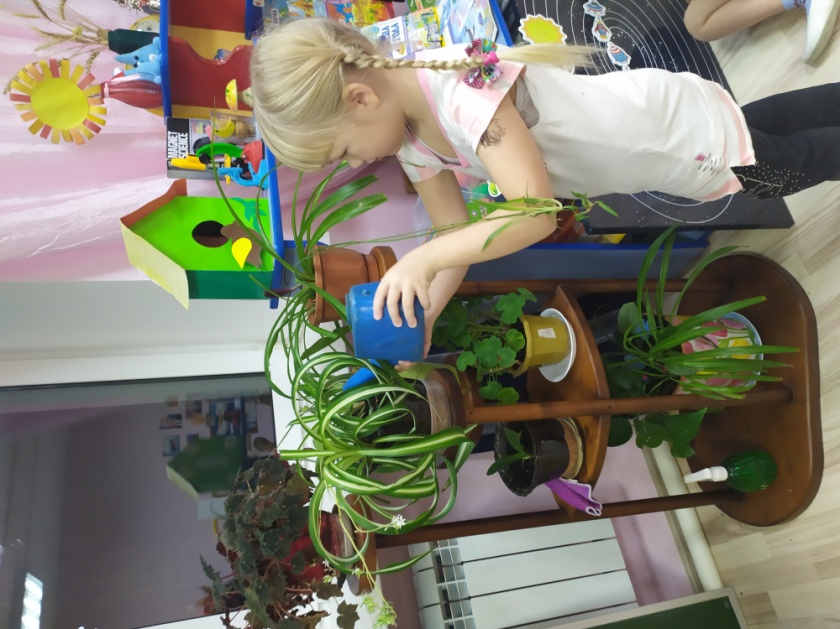 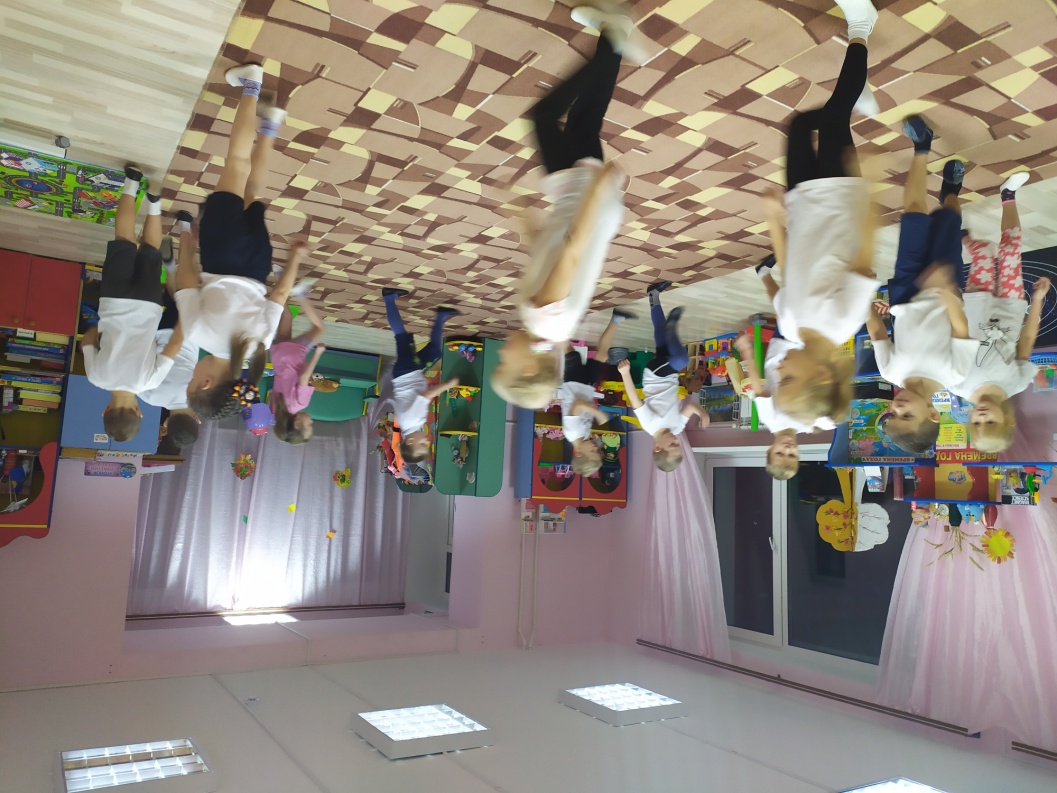 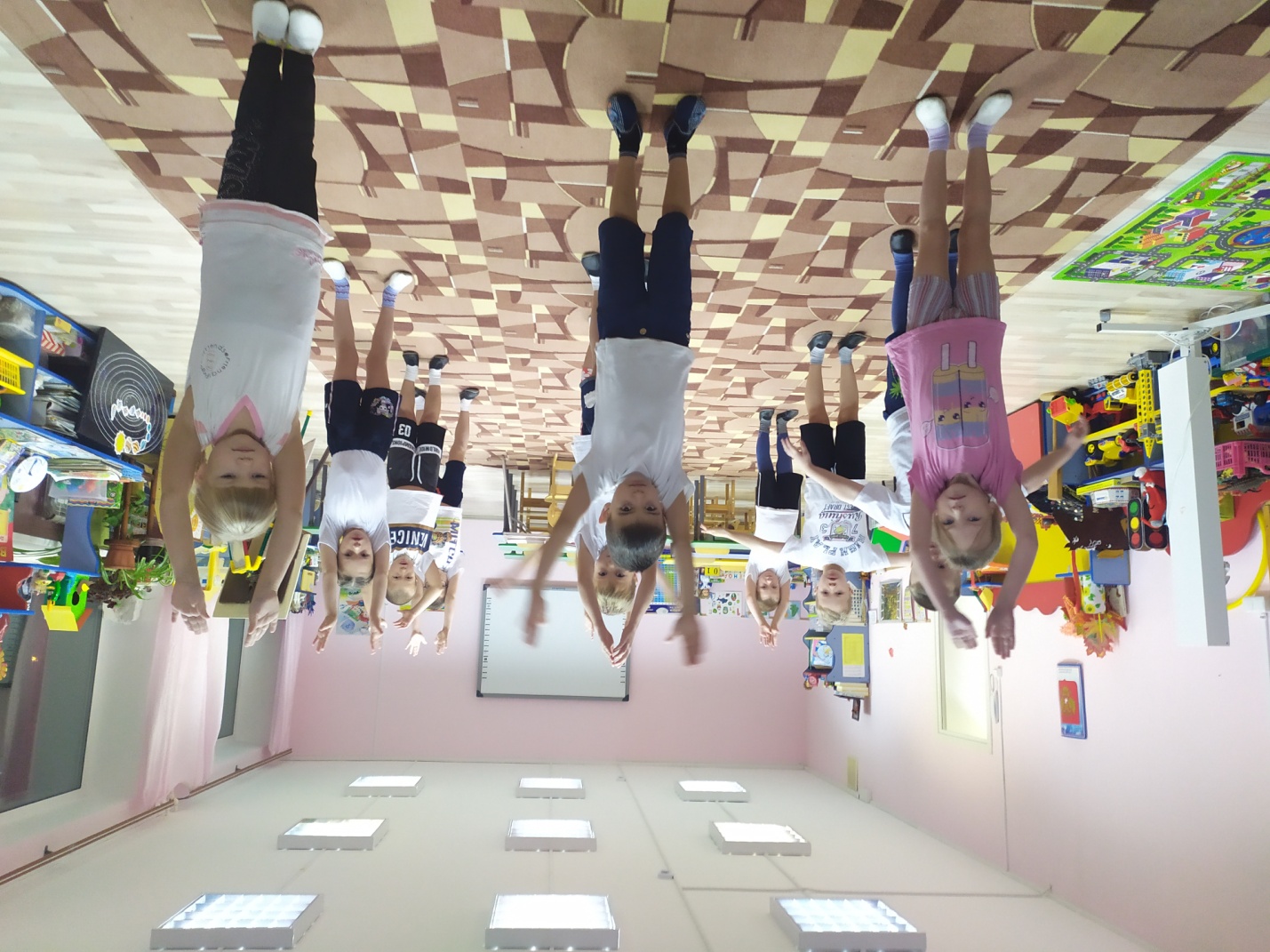 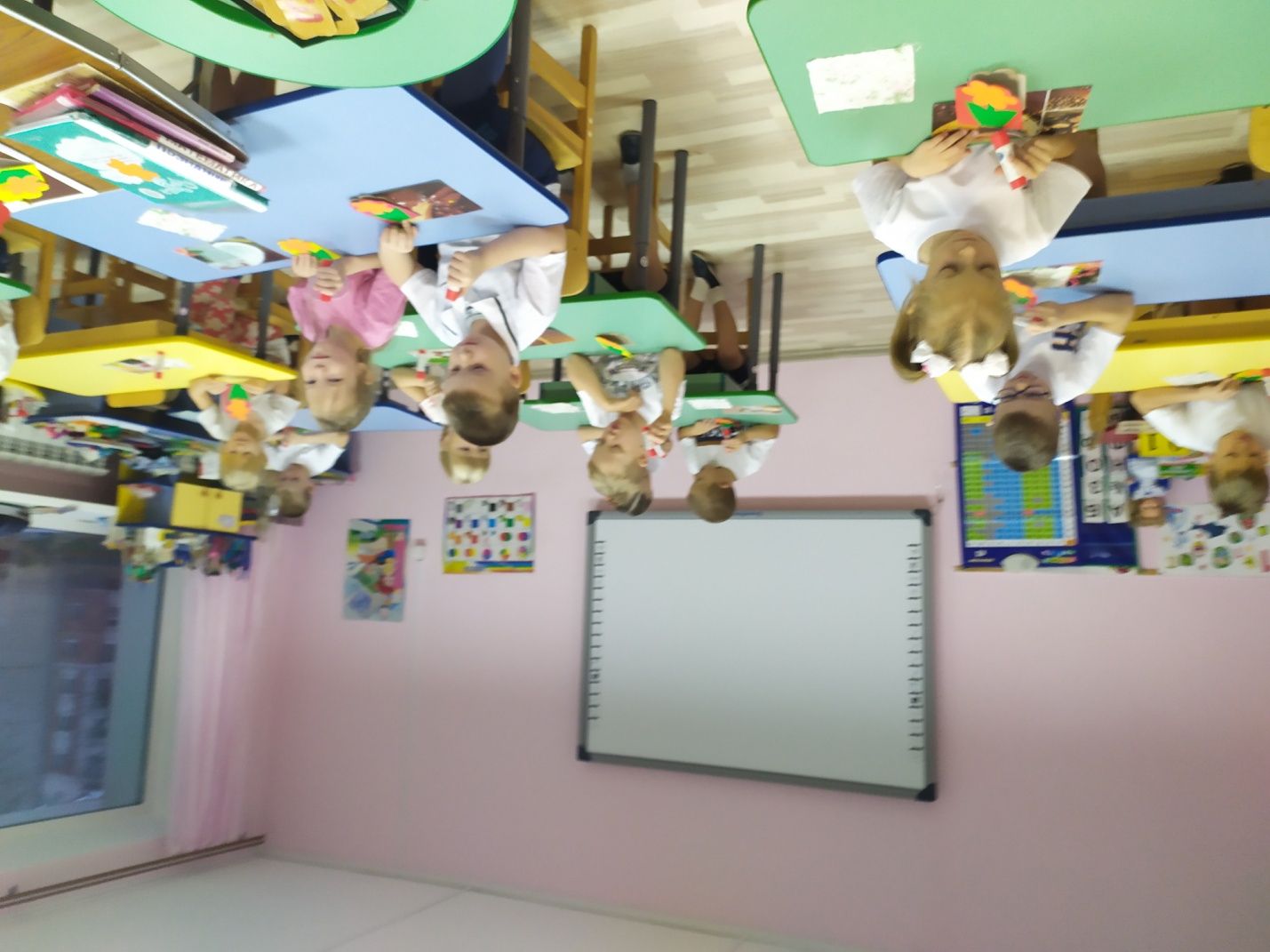 Наша прогулка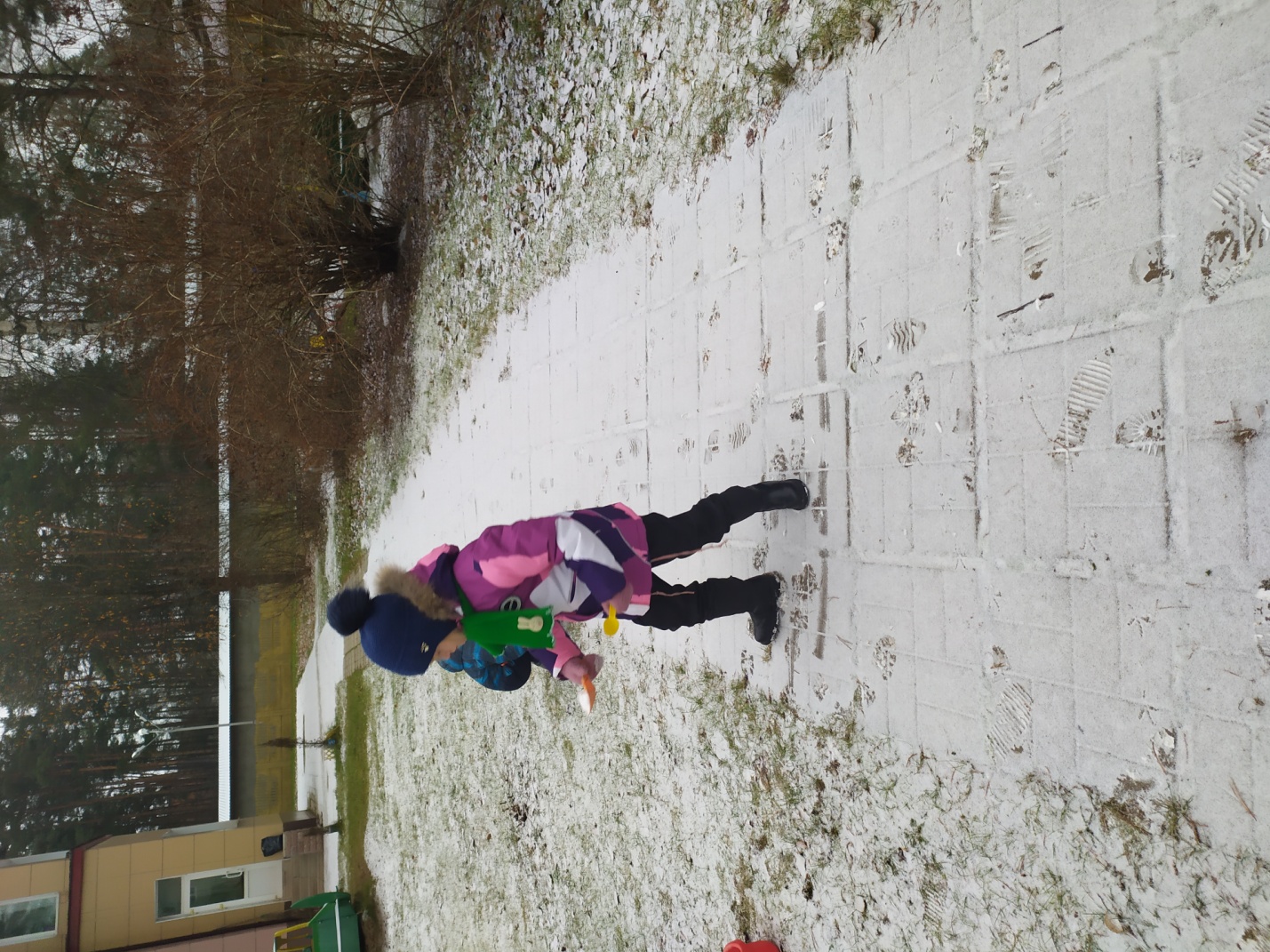 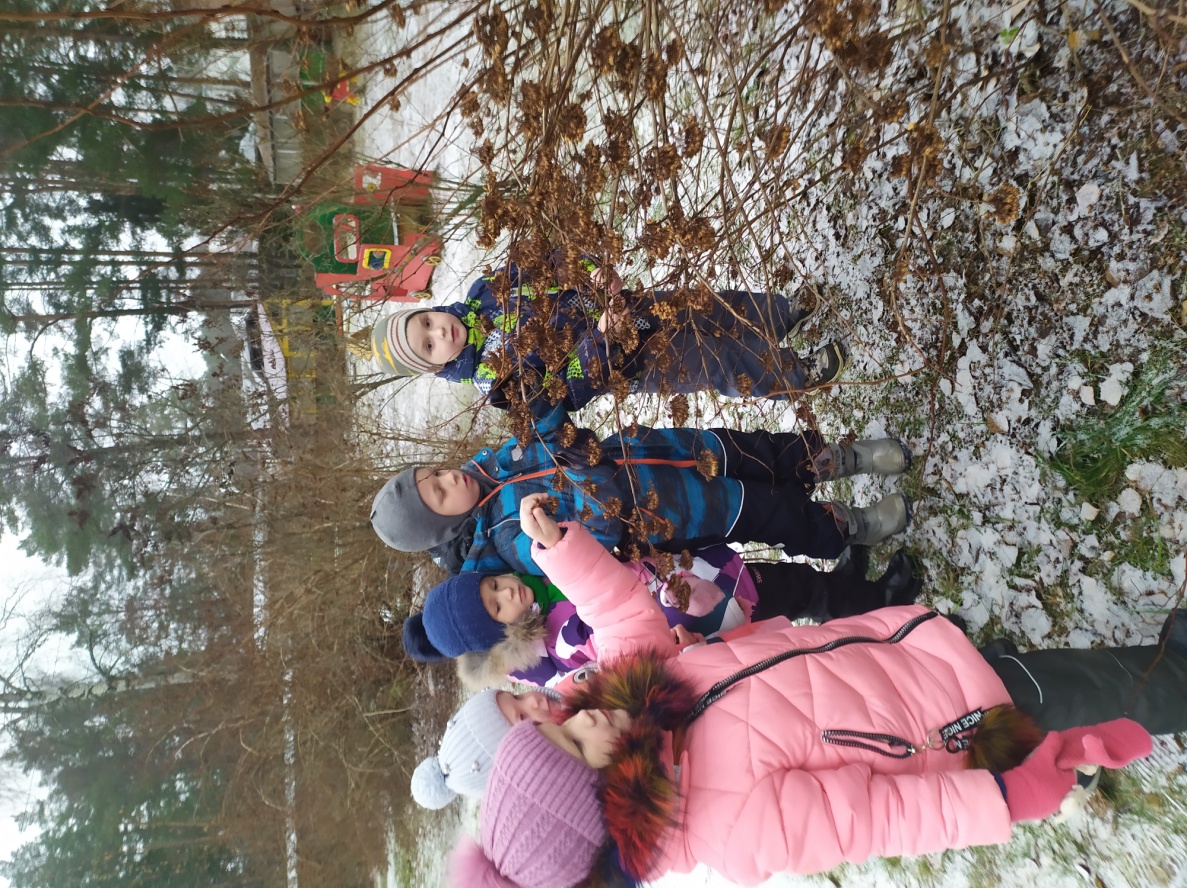 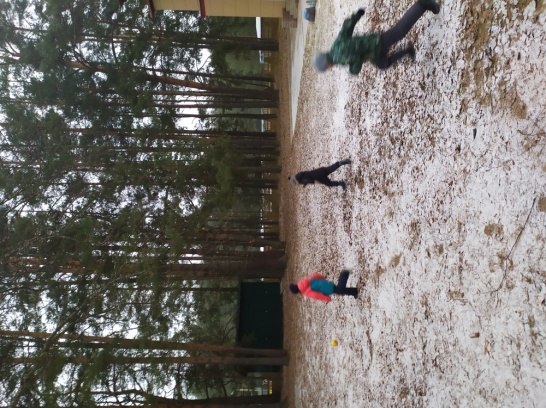 